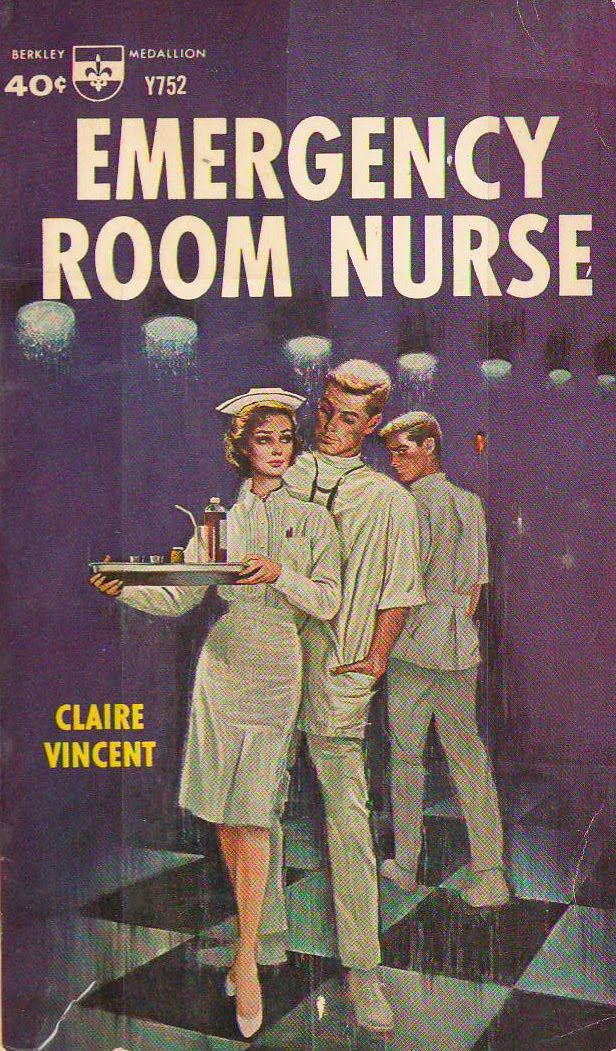 Discussion with emergency nurses with varying years of experience from all over East Texas.Hear about their days, successes, challenges, frustrations, and thrills.A question & answer session will be held afterwards.Tim Hernandez, BSN, RN - CHI St. Luke’s Memorial in LufkinLee Walker, CHRISTUS Trinity Mother FrancisManny Pereira, Hospitality Health ER in LongviewMary Suits, Longview Regional Medical Center ER in LongviewChina Jackson, CHRISTUS Good Shepherd ER in LongviewTrace Hudgins, …and your Master of Ceremonies:  Karyn Smith, President-Elect ETENA Who should attend?Student nurses and new nurse graduatesNurses who are interested in moving to the EDEmergency nurses who want to hear if the grass is greener at other facilities!Thursday 9/3  @ 7:30pmVirtual meetingRegister at www.easttexasena.org to receive Zoom linkOr contact kcourville@uttyler.edu This event is brought to you by the East Texas Emergency Nurses Association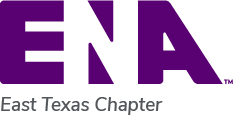 